     Личная гигиена предполагает содержание тела в чистоте.     В структуре кожи есть потовые и сальные железы. Их отделяемое смешивается с внешними загрязнениями и бактериями , разлагается , закупоривает поры ,тем самым затрудняется обменная , дыхательная и защитная функции кожи.     Для поддержания чистоты тела желательно принимать ежедневно душ или ванну ,а один раз в неделю рекомендуется мытья горячей водой с мылом и мочалкой. Если нет возможности принимать ежедневно душ или ванную , то необходимо перед сном вымыть шею, уши, ноги, промыть подмышечные впадины.     Губку  или мочалку для тела необходимо       менять через 3-6 месяцев. Мыло для лица и рук должно быть отдельное от моющего средства или мыла для тела.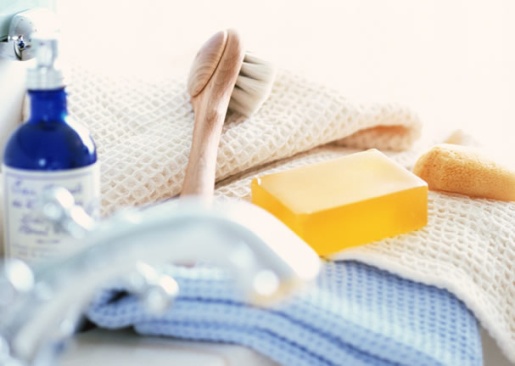      Мыло, если хранится в мыльнице не должно быть « раскисшим» , т.е. мыльницу необходимо чаще  ополаскивать и содержать сухой , или использовать моющие средства с дозаторами. Не рекомендуется часто использовать мыло, или моющие средства с антибактериальными свойствами  т.к. в первую очередь они убивают микроорганизмы сапрофиты, т.е. тех,  которые  имеются в норме на кожных покровах и борются с паразитическими микроорганизмами.     Моющие средства с антибактериальными свойствами можно применять в тех случаях, когда вы предполагаете, что был контакт с патогенными микроорганизмами.Умывать лицо необходимо не менее 2 раз в день, утром и перед сном, более того желательно умываться по возращении домой после пребывания в общественных местах или после поездки в общественном транспорте. При этом необходимо промывать носовые  ходы ,глаза, прополоскать рот, поскольку вирусы и бактерии попадая извне  легко проникают  внутрь организма человека через слизистые оболочки глаз, носа, ротовой полости.--------Руки необходимо мыть перед едой, после  посещения туалета, после прогулки, поездки в общественном транспорте или после пребывания в общественных местах.Как правильно мыть руки :1.Сильно намочить руки водой.2.Намыливать руки с обеих сторон и между пальцами3.Если руки сильно загрязнены, потрите их щеткой и особенно под ногтями и области складок кожи.4.Полощите руки чистой водой5.Вытирайте руки насухо.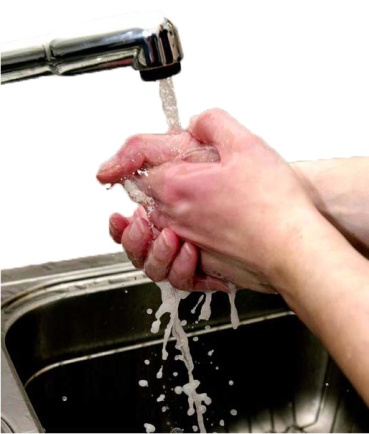 Один раз в неделю необходимо стричь ногти на руках и один раз в две- три недели на ногах.Срез ногтя должен быть полукруглым, если их обрезать неправильно, то острые края ногтя могут врасти в кожу и вызвать боль и воспаление.Иногда около ногтя образуются заусеницы, их необходимо срезать ножницами и смазать раствором йода или бриллиантовой зеленки.Необходимо  чистить зубы 2 раза в день, соблюдая правила чистки зубов , а зубную щетку менять раз в 3-4 месяца.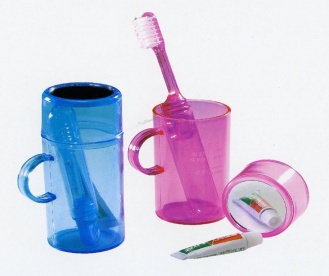 Регулярно, 1-2 раза в неделю, необходимо мыть голову, а для расчесывания волос пользоваться только индивидуальной расческой.Личная гигиена связана со сном и вещами , которые близки к нашей коже.Необходимо регулярно менять нательное и постельное белье. Желательно соблюдать при использовании постельного белья правило « голова- ноги» т.е. стелить простынь  и укрываться пододеяльником, одеялом и простынкой соответственно головной конец к изголовью, а ножной конец к ногам. Для этого можно маркировать постельное белье вышивкой или надписью «Г» , «Н».      Не рекомендуется пользоваться чужими    головными уборами, обовью, одеждой. Перед  их использованием постирать или обработать. В настоящее время появились приборы для ультрафиолетовой обработки обуви.      Полотенце для рук и лица должно быть индивидуальным, так же как и полотенце для тела. Для интимных мест желательно использовать салфетки из хлопчатобумажной ткани. Менять их после разового использования, а после стирки проглаживать с 2-х сторон.    Составители:   Врач- педиатр                        Тищенко Светлана Ивановна       педагог доп. образования     Куприенко Дарья Викторовна       МУНИЦИПАЛЬНОЕ БЮДЖЕТНОЕ ОБЩЕОБРАЗОВАТЕЛЬНОЕ УЧРЕЖДЕНИЕ«СРЕДНЯЯ  ОБЩЕОБРАЗОВАТЕЛЬНАЯ ШКОЛА №92 С УГЛУБЛЁННЫМ ИЗУЧЕНИЕМ ОТДЕЛЬНЫХ ПРЕДМЕТОВ»ШКОЛЬНОЕ СТРУКТУРНОЕ ПОДРАЗДЕЛЕНИЕ №92( «ЦЕНТР СОДЕЙСТВИЯ И УКРЕПЛЕНИЯ ЗДОРОВЬЯ ОБУЧАЮЩИХСЯ») Чистота- залог здоровья!(Рек. Для обуч-ся)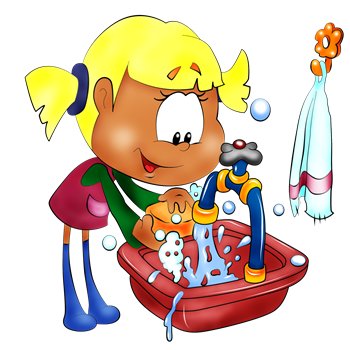                     Кемерово 2014